Central NH Regional Planning Commission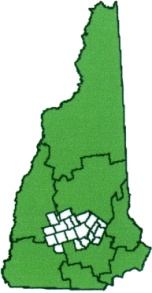 28 Commercial Street, Suite #3Concord, NH, 03301Tel: (603) 226-6020Fax: (603) 226-6023www.cnhrpc.orgTransportation Advisory CommitteeApril 5, 2019MinutesBow Municipal Building, Bow, 10 Grandview Road, Bow9:00 A.M.
Commission Staff: Dean Williams, Mike Tardiff, Katie NelsonThe meeting began at 9:04 AM, called to order by Chair, Betsy Bosiak. Introductions All TAC members and guests present introduced themselves. Review and Approve Minutes of the March 1st, 2019 TAC MeetingA motion was made to accept the minutes of the March 1st, 2019 TAC meeting.M/S/Passed Unanimously Donna White/Bob ColeNHDOT 2021-2030 Ten Year Plan UpdateCNHRPC TYP Project Scoring SubcommitteeDean Williams began the discussion by reviewing the timeline that CNHRPC has been following. He noted that since the last TAC meeting, CNHRPC staff met with NHDOT to discuss the six (6) project proposals that were previously evaluated by CNHRPC staff and submitted to be considered for inclusion in the DRAFT 2021-2030 TYP as new projects. After the staff meeting with NHDOT, the TAC project scoring subcommittee met to review and evaluate the projects against the universally used criteria. Dean presented the subcommittee’s findings through a presentation, going through each of the criteria and the scores that were applied for each individual project proposal. It was noted that there was a trend when scoring the MRGT project against the criteria that the guidance for the scoring criteria did not always fit well for the type of project. Dean also described the subcommittee’s difficulty with the “State of Repair” category which aligns with NHDOT’s policy to “keep the good roads good.”  He added that the projects that were proposed were looking to get funding in FY 2029-30 which means the state of repair of the road would be much different than what we have currently data for. For this reason and others, the subcommittee decided give each project the same score. Similarly, the subcommittee had lengthy discussions about the “Support” criteria and concluded that all projects have support and that the scoring process was the best way to rank and prioritize projects demonstrating the regions support. All projects were given an equal score for the “Support Criteria.”The projects were presented with their overall scores and then displayed with the final weighted scores resulting with the following ranks:Concord - US Route 3 Manchester Street Complete Streets ImprovementsDunbarton - Pages Corner (NH Route 77 and NH Route 13) IntersectionConcord - US Route 4 and Whitney Road IntersectionConcord - Merrimack River Greenway TrailHopkinton - US Route 202 and I-89 Exit 4 interchangeSalisbury - Crossroads (US Route 4 and NH Route 127) Intersection and Corridor ImprovementsA motion was made to accept the scoring subcommittee’s final scores and project priorities for the CNHRPC’s FY2021-2030 TYP Project Proposals.M/S/Passed Unanimously Matt Taylor/Tim BlagdenCNHRPC DRAFT FY 2021-2030 Transportation Improvement ProgramDean Williams then presented the CNHRPC DRAFT FY2021-2030 Transportation Improvement Program. He identified the four project categories; Existing Ten Year Plan FY 19-28 Projects, Regionally Significant Projects – Ten year Plan Eligible, City of Concord - Urban Compact, Regional Highways. The TAC discussed several of the Existing FY2019 – FY 2028 TYP projects, noting that the Henniker-Hopkinton US 202 and NH 127 intersection project is significantly underfunded. The I-93 Bow Concord Expansion project was also discussed noting that the City of Concord and the Town of Bow are continuing discussions with NHDOT and their lead consultant. This project is also underfunded in the existing Ten year Plan. A question was asked regarding bridge prioritization for funding and construction in the region. Dean responded that NHDOT has multiple bridge programs ranging from preservation and maintenance to rehab and reconstruction. CNHRPC recently discussed the bridge prioritization process with NHDOT to ensure that bridges in the region do not get closed and are programmed for funding as timely as possible.A motion was made to endorse the DRAFT CNHRPC FY2021-2030 Transportation Improvement Program and recommend the CNHRPC Full Commission’s consideration for adoption.M/S/Passed Unanimously Matt Taylor/Bob ColeCNHRPC Road Surface Management System (RSMS) - Project UpdateDean Williams provided the TAC with a presentation on CNHRPC’s RSMS projects. He began by giving some background on the Statewide Asset Data Exchange System which is a partnership between NHDOT, NHDES, UNH Technology Transfer (t2) Center and the 9 Regional Planning Commissions. UNH’s t2 Center developed the RSMS program that CNHRPC uses known as SADES RSMS or SRSMS. The program uses advanced technology including Esri’s Arc Collector to collect the data in the field and upload it to a cloud based server where the entire states network of SRSMS is stored. A forecasting tool was also developed but access is currently only available to RPCs. He provided background information on the forecasting tool and a variety of paving treatments and techniques before presenting reports developed by the forecasting tool.Dean also reviewed the various steps of the program noting where the towns’ participation is required. He emphasized that towns should complete the Road Inventory Collection Forms (RICF) which NHDOT sends out to municipalities in the spring. The towns are asked to update information on town roads including legislative class, road names and road surface types. Dean noted that towns often overlook updating the information and sending it back to the NHDOT which results in NHDOT’s mapping data to become outdated and inaccurate. He also stressed that municipalities should review the CNHRPC Traffic Data solicitation letter and be sure to keep a comprehensive database of traffic counts on important local roads. He concluded the presentation by reminding TAC members that there are some valuable classes on pavement preservation provided by UNH’s t2 Center and that he is also available to come out and present the SRSMS program to municipalities.Commute Smart NHKatie Nelson provided an update on the upcoming CommuteSmart NH June Challenge. She gave additional information on the June event where companies and employers can compete against each other to save the most Single Occupancy Vehicle miles traveled by using other modes of transportation. These modes include walking, biking, carpooling, telecommuting, using public transit, skateboarding, or any combination of these. The Challenge will be utilizing the updated NH Rideshare website where teams will be able to log their trips and see where they stand on a real-time leaderboard. Outreach to companies and employers will begin in May. Next Meeting DateThe next TAC meeting was scheduled for May 3rd, 2019 at 9:00 A.M. at the Bow Town Offices.Meeting AdjournmentA motion was made to adjourn the TAC meeting at 10:50am.M/S/Passed Unanimously Bob Cole/Dave WhiteAttendeesAttendeesMatt Taylor, Town of BowHarry Wright, Town of BradfordRichard Moore, Town of ChichesterSam Durfee, City of ConcordRob Mack, City of ConcordDavid Cederholm, City of ConcordDonna White, Town of DunbartonBetsy Bosiak, Town of EpsomDavid White, Town of HopkintonBob Cole, Town of LoudonCarolyn Cronin, Town of PembrokeTim Blagden, Town of WarnerSusan Rauth, Town of WebsterLucy St. John, NHDOTCam Prolman, SNHPC